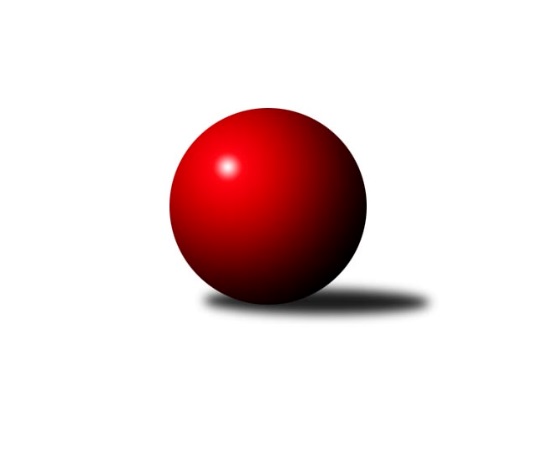 Č.8Ročník 2019/2020	15.8.2024 Krajský přebor KV 2019/2020Statistika 8. kolaTabulka družstev:		družstvo	záp	výh	rem	proh	skore	sety	průměr	body	plné	dorážka	chyby	1.	TJ Jáchymov B	8	7	0	1	86 : 42 	(49.5 : 36.5)	2428	14	1702	726	47.6	2.	SKK K.Vary B	8	6	0	2	79 : 49 	(43.5 : 30.5)	2487	12	1725	762	41.4	3.	TJ Šabina	8	5	1	2	80 : 48 	(47.5 : 32.5)	2493	11	1730	764	45.5	4.	Kuželky Aš B	8	5	0	3	85 : 43 	(56.5 : 29.5)	2561	10	1764	797	41.3	5.	Loko Cheb C	8	5	0	3	67 : 61 	(48.5 : 47.5)	2398	10	1694	703	43.5	6.	Slavia K.Vary	8	4	0	4	68 : 60 	(30.5 : 23.5)	2414	8	1696	717	39.4	7.	Sokol Teplá	8	3	1	4	66 : 62 	(42.0 : 24.0)	2501	7	1723	778	37.8	8.	TJ Lomnice B	8	3	1	4	66 : 62 	(32.5 : 37.5)	2495	7	1750	746	47.3	9.	TJ Lomnice C	8	3	0	5	52 : 76 	(38.5 : 47.5)	2424	6	1698	726	53.9	10.	Slovan KV C	8	3	0	5	50 : 78 	(35.0 : 59.0)	2376	6	1682	694	57.9	11.	TJ Lomnice D	8	1	1	6	39 : 89 	(35.0 : 61.0)	2366	3	1670	696	60.9	12.	Kuželky Aš C	8	1	0	7	30 : 98 	(23.0 : 53.0)	2343	2	1675	667	62.6Tabulka doma:		družstvo	záp	výh	rem	proh	skore	sety	průměr	body	maximum	minimum	1.	TJ Šabina	4	4	0	0	58 : 6 	(30.5 : 7.5)	2469	8	2532	2423	2.	TJ Jáchymov B	4	4	0	0	50 : 14 	(31.0 : 17.0)	2446	8	2475	2408	3.	Loko Cheb C	4	4	0	0	48 : 16 	(33.5 : 14.5)	2584	8	2659	2456	4.	SKK K.Vary B	5	4	0	1	53 : 27 	(27.0 : 17.0)	2576	8	2626	2477	5.	Slavia K.Vary	3	3	0	0	36 : 12 	(13.0 : 3.0)	2591	6	2655	2558	6.	Kuželky Aš B	5	3	0	2	51 : 29 	(31.0 : 19.0)	2586	6	2649	2510	7.	TJ Lomnice C	6	3	0	3	46 : 50 	(30.5 : 31.5)	2411	6	2492	2290	8.	TJ Lomnice B	4	2	1	1	40 : 24 	(14.5 : 17.5)	2390	5	2471	2341	9.	Sokol Teplá	4	2	1	1	36 : 28 	(31.5 : 16.5)	2499	5	2585	2416	10.	Slovan KV C	3	2	0	1	24 : 24 	(16.0 : 18.0)	2505	4	2610	2439	11.	TJ Lomnice D	3	1	0	2	22 : 26 	(18.0 : 18.0)	2313	2	2359	2285	12.	Kuželky Aš C	3	1	0	2	17 : 31 	(7.5 : 18.5)	2400	2	2413	2378Tabulka venku:		družstvo	záp	výh	rem	proh	skore	sety	průměr	body	maximum	minimum	1.	TJ Jáchymov B	4	3	0	1	36 : 28 	(18.5 : 19.5)	2424	6	2492	2350	2.	Kuželky Aš B	3	2	0	1	34 : 14 	(25.5 : 10.5)	2585	4	2672	2505	3.	SKK K.Vary B	3	2	0	1	26 : 22 	(16.5 : 13.5)	2443	4	2480	2407	4.	TJ Šabina	4	1	1	2	22 : 42 	(17.0 : 25.0)	2499	3	2704	2351	5.	Sokol Teplá	4	1	0	3	30 : 34 	(10.5 : 7.5)	2501	2	2610	2429	6.	TJ Lomnice B	4	1	0	3	26 : 38 	(18.0 : 20.0)	2530	2	2565	2482	7.	Slavia K.Vary	5	1	0	4	32 : 48 	(17.5 : 20.5)	2414	2	2591	2148	8.	Loko Cheb C	4	1	0	3	19 : 45 	(15.0 : 33.0)	2335	2	2355	2289	9.	Slovan KV C	5	1	0	4	26 : 54 	(19.0 : 41.0)	2350	2	2512	2188	10.	TJ Lomnice D	5	0	1	4	17 : 63 	(17.0 : 43.0)	2377	1	2465	2281	11.	TJ Lomnice C	2	0	0	2	6 : 26 	(8.0 : 16.0)	2431	0	2463	2399	12.	Kuželky Aš C	5	0	0	5	13 : 67 	(15.5 : 34.5)	2323	0	2448	2233Tabulka podzimní části:		družstvo	záp	výh	rem	proh	skore	sety	průměr	body	doma	venku	1.	TJ Jáchymov B	8	7	0	1	86 : 42 	(49.5 : 36.5)	2428	14 	4 	0 	0 	3 	0 	1	2.	SKK K.Vary B	8	6	0	2	79 : 49 	(43.5 : 30.5)	2487	12 	4 	0 	1 	2 	0 	1	3.	TJ Šabina	8	5	1	2	80 : 48 	(47.5 : 32.5)	2493	11 	4 	0 	0 	1 	1 	2	4.	Kuželky Aš B	8	5	0	3	85 : 43 	(56.5 : 29.5)	2561	10 	3 	0 	2 	2 	0 	1	5.	Loko Cheb C	8	5	0	3	67 : 61 	(48.5 : 47.5)	2398	10 	4 	0 	0 	1 	0 	3	6.	Slavia K.Vary	8	4	0	4	68 : 60 	(30.5 : 23.5)	2414	8 	3 	0 	0 	1 	0 	4	7.	Sokol Teplá	8	3	1	4	66 : 62 	(42.0 : 24.0)	2501	7 	2 	1 	1 	1 	0 	3	8.	TJ Lomnice B	8	3	1	4	66 : 62 	(32.5 : 37.5)	2495	7 	2 	1 	1 	1 	0 	3	9.	TJ Lomnice C	8	3	0	5	52 : 76 	(38.5 : 47.5)	2424	6 	3 	0 	3 	0 	0 	2	10.	Slovan KV C	8	3	0	5	50 : 78 	(35.0 : 59.0)	2376	6 	2 	0 	1 	1 	0 	4	11.	TJ Lomnice D	8	1	1	6	39 : 89 	(35.0 : 61.0)	2366	3 	1 	0 	2 	0 	1 	4	12.	Kuželky Aš C	8	1	0	7	30 : 98 	(23.0 : 53.0)	2343	2 	1 	0 	2 	0 	0 	5Tabulka jarní části:		družstvo	záp	výh	rem	proh	skore	sety	průměr	body	doma	venku	1.	Loko Cheb C	0	0	0	0	0 : 0 	(0.0 : 0.0)	0	0 	0 	0 	0 	0 	0 	0 	2.	TJ Jáchymov B	0	0	0	0	0 : 0 	(0.0 : 0.0)	0	0 	0 	0 	0 	0 	0 	0 	3.	Kuželky Aš C	0	0	0	0	0 : 0 	(0.0 : 0.0)	0	0 	0 	0 	0 	0 	0 	0 	4.	Slovan KV C	0	0	0	0	0 : 0 	(0.0 : 0.0)	0	0 	0 	0 	0 	0 	0 	0 	5.	Slavia K.Vary	0	0	0	0	0 : 0 	(0.0 : 0.0)	0	0 	0 	0 	0 	0 	0 	0 	6.	TJ Šabina	0	0	0	0	0 : 0 	(0.0 : 0.0)	0	0 	0 	0 	0 	0 	0 	0 	7.	TJ Lomnice D	0	0	0	0	0 : 0 	(0.0 : 0.0)	0	0 	0 	0 	0 	0 	0 	0 	8.	TJ Lomnice B	0	0	0	0	0 : 0 	(0.0 : 0.0)	0	0 	0 	0 	0 	0 	0 	0 	9.	SKK K.Vary B	0	0	0	0	0 : 0 	(0.0 : 0.0)	0	0 	0 	0 	0 	0 	0 	0 	10.	TJ Lomnice C	0	0	0	0	0 : 0 	(0.0 : 0.0)	0	0 	0 	0 	0 	0 	0 	0 	11.	Kuželky Aš B	0	0	0	0	0 : 0 	(0.0 : 0.0)	0	0 	0 	0 	0 	0 	0 	0 	12.	Sokol Teplá	0	0	0	0	0 : 0 	(0.0 : 0.0)	0	0 	0 	0 	0 	0 	0 	0 Zisk bodů pro družstvo:		jméno hráče	družstvo	body	zápasy	v %	dílčí body	sety	v %	1.	Stanislav Pelc 	TJ Jáchymov B 	16	/	8	(100%)		/		(%)	2.	Vítězslav Vodehnal 	SKK K.Vary B  	14	/	8	(88%)		/		(%)	3.	Ondřej Černohous 	Slavia K.Vary 	14	/	8	(88%)		/		(%)	4.	Radek Cimbala 	Slavia K.Vary 	14	/	8	(88%)		/		(%)	5.	Martina Pospíšilová 	Kuželky Aš B 	12	/	7	(86%)		/		(%)	6.	Václav Zeman 	SKK K.Vary B  	12	/	7	(86%)		/		(%)	7.	Zdeněk Chvátal 	TJ Lomnice B 	12	/	7	(86%)		/		(%)	8.	Dagmar Jedličková 	Kuželky Aš B 	12	/	8	(75%)		/		(%)	9.	Vladimír Maxa 	TJ Jáchymov B 	12	/	8	(75%)		/		(%)	10.	Václav Veselý 	Kuželky Aš B 	12	/	8	(75%)		/		(%)	11.	Jiří Nováček 	Loko Cheb C 	10	/	5	(100%)		/		(%)	12.	Tomáš Seidl 	TJ Šabina  	10	/	6	(83%)		/		(%)	13.	Miroslava Boková 	Sokol Teplá 	10	/	6	(83%)		/		(%)	14.	Pavel Boháč 	SKK K.Vary B  	10	/	7	(71%)		/		(%)	15.	Václav Mašek 	Kuželky Aš B 	10	/	7	(71%)		/		(%)	16.	Pavlína Stašová 	Slovan KV C 	10	/	7	(71%)		/		(%)	17.	Jozef Vaško 	Slavia K.Vary 	10	/	7	(71%)		/		(%)	18.	Miroslav Pešťák 	Sokol Teplá 	10	/	8	(63%)		/		(%)	19.	Eva Nováčková 	Loko Cheb C 	10	/	8	(63%)		/		(%)	20.	Jaromír Černý 	TJ Šabina  	10	/	8	(63%)		/		(%)	21.	Jiří Velek 	Sokol Teplá 	10	/	8	(63%)		/		(%)	22.	Jaromír Valenta 	Sokol Teplá 	8	/	4	(100%)		/		(%)	23.	Michaela Heidlerová 	TJ Lomnice D 	8	/	5	(80%)		/		(%)	24.	Ladislav Martínek 	TJ Jáchymov B 	8	/	5	(80%)		/		(%)	25.	Eduard Seidl 	TJ Šabina  	8	/	6	(67%)		/		(%)	26.	Bohumil Vyleťal 	Loko Cheb C 	8	/	6	(67%)		/		(%)	27.	Radek Cholopov 	TJ Lomnice B 	8	/	6	(67%)		/		(%)	28.	Miroslav Budil 	Loko Cheb C 	8	/	7	(57%)		/		(%)	29.	Jiří Šafr 	Slovan KV C 	8	/	7	(57%)		/		(%)	30.	Jiří Šeda 	TJ Jáchymov B 	8	/	7	(57%)		/		(%)	31.	František Seidl 	TJ Šabina  	8	/	7	(57%)		/		(%)	32.	Ota Maršát ml.	Kuželky Aš C 	8	/	7	(57%)		/		(%)	33.	Luboš Axamský 	Sokol Teplá 	8	/	8	(50%)		/		(%)	34.	Martina Sobotková 	SKK K.Vary B  	8	/	8	(50%)		/		(%)	35.	Luděk Kratochvíl 	Kuželky Aš B 	7	/	7	(50%)		/		(%)	36.	Lucie Vajdíková 	TJ Lomnice B 	6	/	4	(75%)		/		(%)	37.	Kateřina Klierová 	TJ Lomnice D 	6	/	4	(75%)		/		(%)	38.	Miroslava Poláčková 	Sokol Teplá 	6	/	4	(75%)		/		(%)	39.	Petr Janda 	TJ Lomnice C 	6	/	5	(60%)		/		(%)	40.	Pavel Kučera 	TJ Šabina  	6	/	5	(60%)		/		(%)	41.	Jiří Beneš ml.	TJ Šabina  	6	/	5	(60%)		/		(%)	42.	Věra Martincová 	TJ Lomnice B 	6	/	6	(50%)		/		(%)	43.	Marek Zvěřina 	TJ Šabina  	6	/	6	(50%)		/		(%)	44.	Miroslav Handšuh 	Slovan KV C 	6	/	6	(50%)		/		(%)	45.	Lubomír Hromada 	TJ Lomnice C 	6	/	6	(50%)		/		(%)	46.	Marcel Toužimský 	Slovan KV C 	6	/	6	(50%)		/		(%)	47.	Tereza Štursová 	TJ Lomnice B 	6	/	6	(50%)		/		(%)	48.	Vladislav Urban 	Kuželky Aš B 	6	/	6	(50%)		/		(%)	49.	Pavel Přerost 	TJ Lomnice B 	6	/	6	(50%)		/		(%)	50.	Petr Lidmila 	TJ Lomnice C 	6	/	7	(43%)		/		(%)	51.	Radek Plechatý 	TJ Lomnice D 	6	/	8	(38%)		/		(%)	52.	Jiří Flejšar 	TJ Lomnice C 	6	/	8	(38%)		/		(%)	53.	Martin Mojžíš 	Slavia K.Vary 	6	/	8	(38%)		/		(%)	54.	Bronislava Hánělová 	SKK K.Vary B  	5	/	7	(36%)		/		(%)	55.	Jana Hamrová 	Loko Cheb C 	5	/	8	(31%)		/		(%)	56.	Vladimír Míšanek 	Kuželky Aš C 	5	/	8	(31%)		/		(%)	57.	Ivan Žaloudík 	SKK K.Vary B  	4	/	2	(100%)		/		(%)	58.	Luděk Stříž 	Slovan KV C 	4	/	4	(50%)		/		(%)	59.	Monika Maněnová 	TJ Lomnice C 	4	/	4	(50%)		/		(%)	60.	Albert Kupčík 	TJ Lomnice C 	4	/	4	(50%)		/		(%)	61.	Václav Čechura 	SKK K.Vary B  	4	/	4	(50%)		/		(%)	62.	Václav Vieweg 	Kuželky Aš B 	4	/	5	(40%)		/		(%)	63.	Štefan Mrenica 	TJ Jáchymov B 	4	/	5	(40%)		/		(%)	64.	Rudolf Štěpanovský 	TJ Lomnice B 	4	/	5	(40%)		/		(%)	65.	Vlastimil Čegan 	TJ Jáchymov B 	4	/	6	(33%)		/		(%)	66.	Zuzana Kožíšková 	TJ Lomnice B 	4	/	6	(33%)		/		(%)	67.	Vladimír Lukeš 	TJ Jáchymov B 	4	/	7	(29%)		/		(%)	68.	Josef Zvěřina 	TJ Lomnice D 	4	/	7	(29%)		/		(%)	69.	Vladimír Černohous 	Slavia K.Vary 	4	/	7	(29%)		/		(%)	70.	Růžena Kovačíková 	TJ Lomnice C 	4	/	8	(25%)		/		(%)	71.	Pavel Pokorný 	Loko Cheb C 	4	/	8	(25%)		/		(%)	72.	Štefan Cimbala 	Slavia K.Vary 	4	/	8	(25%)		/		(%)	73.	Ota Laudát 	Kuželky Aš C 	4	/	8	(25%)		/		(%)	74.	Jitka Laudátová 	Kuželky Aš C 	3	/	8	(19%)		/		(%)	75.	Lucie Maněnová 	TJ Lomnice D 	3	/	8	(19%)		/		(%)	76.	Daniel Furch 	TJ Lomnice C 	2	/	1	(100%)		/		(%)	77.	Miroslav Vlček 	TJ Jáchymov B 	2	/	2	(50%)		/		(%)	78.	František Repčík 	Kuželky Aš C 	2	/	2	(50%)		/		(%)	79.	Jaroslav Bendák 	TJ Lomnice C 	2	/	3	(33%)		/		(%)	80.	Gerhard Brandl 	TJ Šabina  	2	/	4	(25%)		/		(%)	81.	Jan Mandák 	Sokol Teplá 	2	/	5	(20%)		/		(%)	82.	Michaela Čejková 	Slovan KV C 	2	/	5	(20%)		/		(%)	83.	Petr Málek 	Loko Cheb C 	2	/	5	(20%)		/		(%)	84.	Vladimír Veselý ml.	Kuželky Aš C 	2	/	6	(17%)		/		(%)	85.	Hanuš Slavík 	TJ Lomnice D 	2	/	6	(17%)		/		(%)	86.	Jaroslava Chlupová 	Slovan KV C 	2	/	6	(17%)		/		(%)	87.	Libuše Korbelová 	TJ Lomnice D 	2	/	7	(14%)		/		(%)	88.	Jiří Plavec 	Kuželky Aš C 	2	/	8	(13%)		/		(%)	89.	Ludvík Maňák 	TJ Lomnice D 	0	/	1	(0%)		/		(%)	90.	Daniel Hussar 	Loko Cheb C 	0	/	1	(0%)		/		(%)	91.	Jiří Gabriško 	SKK K.Vary B  	0	/	1	(0%)		/		(%)	92.	Jiří Beneš 	TJ Šabina  	0	/	1	(0%)		/		(%)	93.	Ivona Mašková 	Kuželky Aš C 	0	/	1	(0%)		/		(%)	94.	Luboš Kožíšek 	TJ Lomnice C 	0	/	1	(0%)		/		(%)	95.	Vladimír Štýber 	Slovan KV C 	0	/	1	(0%)		/		(%)	96.	Silva Čedíková 	TJ Lomnice D 	0	/	1	(0%)		/		(%)	97.	Václav Basl 	TJ Lomnice D 	0	/	1	(0%)		/		(%)	98.	Zdeněk Chmel 	Slavia K.Vary 	0	/	1	(0%)		/		(%)	99.	Ladislav Urban 	SKK K.Vary B  	0	/	2	(0%)		/		(%)	100.	Zdeňka Zmeškalová 	Slovan KV C 	0	/	5	(0%)		/		(%)	101.	Rostislav Milota 	Sokol Teplá 	0	/	5	(0%)		/		(%)Průměry na kuželnách:		kuželna	průměr	plné	dorážka	chyby	výkon na hráče	1.	Lokomotiva Cheb, 1-2	2534	1751	782	33.9	(422.4)	2.	Karlovy Vary, 1-4	2530	1764	765	46.6	(421.7)	3.	Kuželky Aš, 1-4	2506	1735	770	49.0	(417.7)	4.	Sokol Teplá, 1-4	2471	1703	768	37.9	(411.8)	5.	Jáchymov, 1-2	2396	1694	702	48.3	(399.4)	6.	TJ Šabina, 1-2	2393	1690	703	52.4	(398.9)	7.	Lomnice, 1-4	2372	1674	697	55.5	(395.3)Nejlepší výkony na kuželnách:Lokomotiva Cheb, 1-2Loko Cheb C	2659	6. kolo	Miroslav Budil 	Loko Cheb C	505	6. koloLoko Cheb C	2658	8. kolo	Miroslav Budil 	Loko Cheb C	495	8. koloLoko Cheb C	2564	3. kolo	Jiří Nováček 	Loko Cheb C	483	8. koloTJ Lomnice B	2520	3. kolo	Jiří Nováček 	Loko Cheb C	483	6. koloSlovan KV C	2492	8. kolo	Bohumil Vyleťal 	Loko Cheb C	463	8. koloSlavia K.Vary	2481	6. kolo	Jiří Nováček 	Loko Cheb C	461	3. koloLoko Cheb C	2456	1. kolo	Miroslav Handšuh 	Slovan KV C	453	8. koloSKK K.Vary B 	2443	1. kolo	Miroslav Budil 	Loko Cheb C	453	3. kolo		. kolo	Lucie Vajdíková 	TJ Lomnice B	447	3. kolo		. kolo	Miroslav Budil 	Loko Cheb C	446	1. koloKarlovy Vary, 1-4Slavia K.Vary	2655	2. kolo	Martin Mojžíš 	Slavia K.Vary	510	2. koloSKK K.Vary B 	2626	5. kolo	Ivan Žaloudík 	SKK K.Vary B 	480	2. koloSKK K.Vary B 	2620	2. kolo	Marcel Toužimský 	Slovan KV C	477	1. koloSokol Teplá	2610	2. kolo	Miroslav Handšuh 	Slovan KV C	474	1. koloSlovan KV C	2610	1. kolo	Václav Zeman 	SKK K.Vary B 	470	6. koloSlavia K.Vary	2591	3. kolo	Michaela Heidlerová 	TJ Lomnice D	467	2. koloKuželky Aš B	2579	6. kolo	Pavel Boháč 	SKK K.Vary B 	466	5. koloSKK K.Vary B 	2579	6. kolo	Martin Mojžíš 	Slavia K.Vary	464	3. koloSKK K.Vary B 	2576	4. kolo	Martina Pospíšilová 	Kuželky Aš B	461	6. koloSlavia K.Vary	2560	5. kolo	Martina Sobotková 	SKK K.Vary B 	461	6. koloKuželky Aš, 1-4TJ Šabina 	2704	7. kolo	Martina Pospíšilová 	Kuželky Aš B	492	7. koloKuželky Aš B	2672	1. kolo	Marcel Toužimský 	Slovan KV C	483	4. koloKuželky Aš B	2649	7. kolo	Martina Pospíšilová 	Kuželky Aš B	481	8. koloKuželky Aš B	2632	8. kolo	Tomáš Seidl 	TJ Šabina 	477	7. koloKuželky Aš B	2578	2. kolo	Pavel Kučera 	TJ Šabina 	474	7. koloKuželky Aš B	2559	5. kolo	Martina Pospíšilová 	Kuželky Aš B	470	5. koloSlovan KV C	2512	4. kolo	Václav Veselý 	Kuželky Aš B	469	8. koloKuželky Aš B	2510	4. kolo	Václav Mašek 	Kuželky Aš B	466	5. koloTJ Lomnice B	2482	8. kolo	Luděk Kratochvíl 	Kuželky Aš B	462	1. koloTJ Lomnice C	2463	5. kolo	Luděk Kratochvíl 	Kuželky Aš B	461	7. koloSokol Teplá, 1-4Sokol Teplá	2585	8. kolo	Jaromír Valenta 	Sokol Teplá	462	8. koloSokol Teplá	2522	6. kolo	Jiří Velek 	Sokol Teplá	452	8. koloKuželky Aš B	2505	3. kolo	Miroslava Boková 	Sokol Teplá	446	6. koloSokol Teplá	2474	3. kolo	Miroslav Pešťák 	Sokol Teplá	443	3. koloTJ Šabina 	2442	4. kolo	Vladimír Maxa 	TJ Jáchymov B	441	6. koloTJ Jáchymov B	2435	6. kolo	Stanislav Pelc 	TJ Jáchymov B	440	6. koloSokol Teplá	2416	4. kolo	Jaromír Valenta 	Sokol Teplá	436	3. koloTJ Lomnice D	2389	8. kolo	Václav Vieweg 	Kuželky Aš B	435	3. kolo		. kolo	Miroslav Pešťák 	Sokol Teplá	429	6. kolo		. kolo	Luboš Axamský 	Sokol Teplá	429	4. koloJáchymov, 1-2TJ Jáchymov B	2475	5. kolo	Stanislav Pelc 	TJ Jáchymov B	447	5. koloTJ Jáchymov B	2457	4. kolo	Pavlína Stašová 	Slovan KV C	437	2. koloSlavia K.Vary	2446	4. kolo	Stanislav Pelc 	TJ Jáchymov B	436	2. koloTJ Jáchymov B	2444	2. kolo	Radek Cimbala 	Slavia K.Vary	431	4. koloTJ Jáchymov B	2408	7. kolo	Vladimír Maxa 	TJ Jáchymov B	428	2. koloTJ Lomnice C	2399	7. kolo	Štefan Mrenica 	TJ Jáchymov B	425	4. koloLoko Cheb C	2353	5. kolo	Vladimír Maxa 	TJ Jáchymov B	425	5. koloSlovan KV C	2188	2. kolo	Jozef Vaško 	Slavia K.Vary	422	4. kolo		. kolo	Stanislav Pelc 	TJ Jáchymov B	421	7. kolo		. kolo	Ladislav Martínek 	TJ Jáchymov B	420	7. koloTJ Šabina, 1-2TJ Šabina 	2532	3. kolo	Tomáš Seidl 	TJ Šabina 	461	3. koloTJ Šabina 	2489	8. kolo	Radek Cimbala 	Slavia K.Vary	448	1. koloTJ Šabina 	2433	6. kolo	Eduard Seidl 	TJ Šabina 	442	8. koloTJ Šabina 	2423	1. kolo	Tomáš Seidl 	TJ Šabina 	436	8. koloSlavia K.Vary	2402	1. kolo	Eduard Seidl 	TJ Šabina 	433	3. koloKuželky Aš C	2334	8. kolo	Jaromír Černý 	TJ Šabina 	430	3. koloTJ Lomnice D	2281	3. kolo	Jaromír Černý 	TJ Šabina 	429	1. koloSlovan KV C	2253	6. kolo	Jiří Beneš ml.	TJ Šabina 	425	6. kolo		. kolo	František Seidl 	TJ Šabina 	420	3. kolo		. kolo	František Seidl 	TJ Šabina 	418	1. koloLomnice, 1-4TJ Lomnice B	2565	6. kolo	Tereza Štursová 	TJ Lomnice B	468	5. koloTJ Lomnice C	2492	8. kolo	Ivan Žaloudík 	SKK K.Vary B 	465	3. koloSKK K.Vary B 	2480	3. kolo	Věra Martincová 	TJ Lomnice B	464	6. koloTJ Lomnice C	2476	2. kolo	Lubomír Hromada 	TJ Lomnice C	452	3. koloTJ Lomnice B	2471	5. kolo	Luboš Axamský 	Sokol Teplá	451	1. koloSokol Teplá	2463	5. kolo	Václav Zeman 	SKK K.Vary B 	450	7. koloSokol Teplá	2429	1. kolo	Michaela Heidlerová 	TJ Lomnice D	448	5. koloTJ Lomnice C	2423	4. kolo	Rudolf Štěpanovský 	TJ Lomnice B	444	5. koloTJ Lomnice C	2421	3. kolo	Jiří Velek 	Sokol Teplá	442	5. koloSKK K.Vary B 	2407	7. kolo	Ondřej Černohous 	Slavia K.Vary	442	8. koloČetnost výsledků:	8.0 : 8.0	2x	6.0 : 10.0	7x	4.0 : 12.0	2x	2.0 : 14.0	3x	16.0 : 0.0	3x	15.0 : 1.0	2x	14.0 : 2.0	6x	12.0 : 4.0	13x	11.0 : 5.0	1x	10.0 : 6.0	8x	0.0 : 16.0	1x